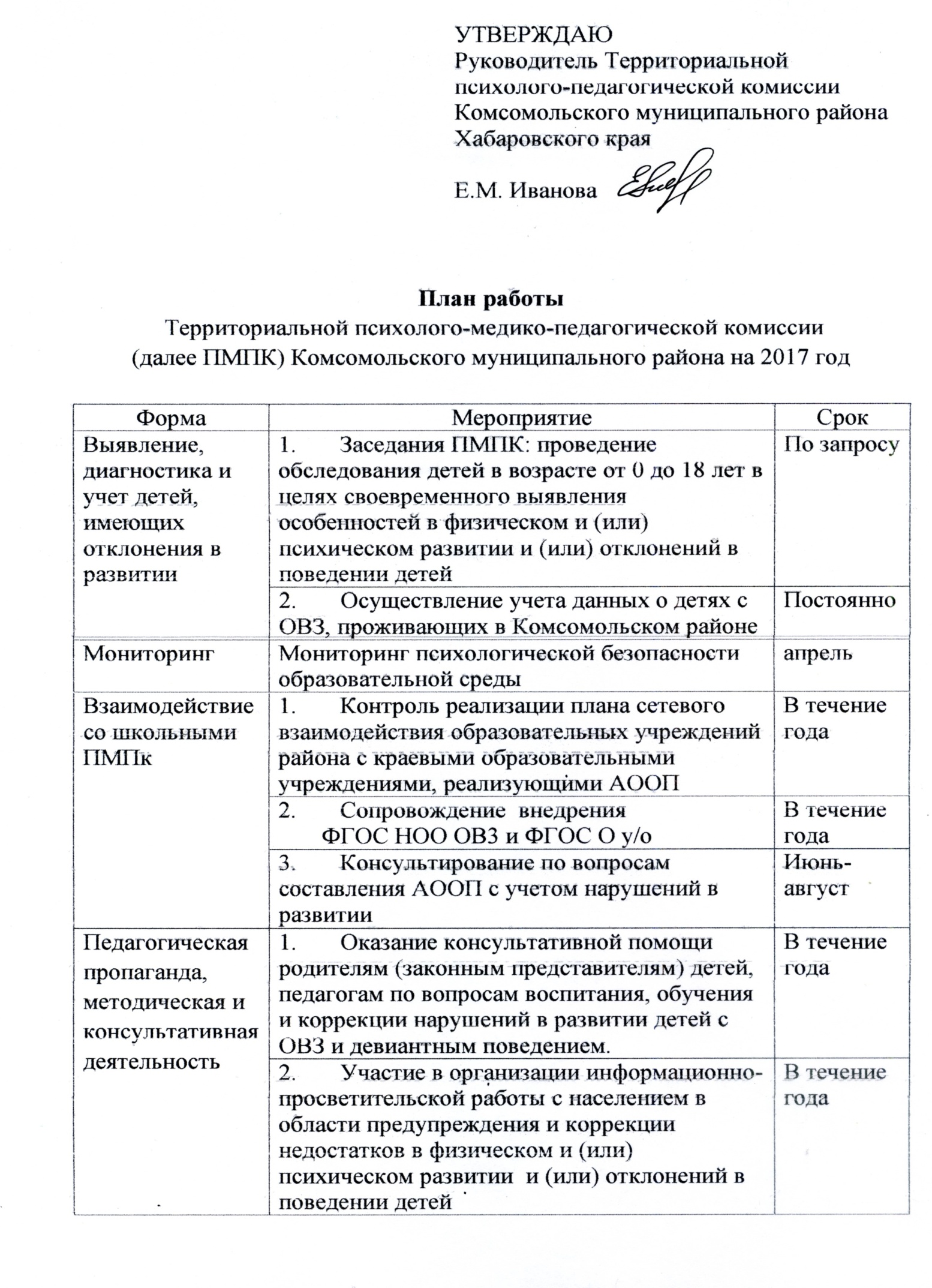 Педагогическая пропаганда, методическая и консультативная деятельностьМетодическая работа с руководителями ПМПк В течение годаПедагогическая пропаганда, методическая и консультативная деятельностьСеминар по теме «Инклюзивное обучение детей с ОВЗ в рамках внедрения ФГОС для детей с ОВЗ: проблемы и перспективы» февральПедагогическая пропаганда, методическая и консультативная деятельностьСеминар по теме «Психолого-педагогическое сопровождение детей с ОВЗ как фактор формирования успешной личности в условиях современной школы»мартПедагогическая пропаганда, методическая и консультативная деятельностьСеминар по теме «Совершенствование деятельности школьных ПМПк»майПедагогическая пропаганда, методическая и консультативная деятельностьСеминар по теме «Диагностика детей в образовательных учреждениях»октябрьРабота с родителямиИндивидуальное консультирование по запросам родителейВ течение годаРабота с родителямиУчастие в районном родительском собранииОктябрь Информационно- статистическое, программно-методическое обеспечениеНормативно-правовое обеспечение функционирования ПМПК В течение годаИнформационно- статистическое, программно-методическое обеспечениеОбновление информации на сайте управления образования о деятельности ПМПК В течение годаИнформационно- статистическое, программно-методическое обеспечениеПодготовка информационно-аналитических материалов и анализ итогов работы за годДекабрь, августИнформационно- статистическое, программно-методическое обеспечениеРазработка формы отчетности работы ПМПкДекабрь 